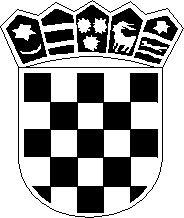 R E P U B L I K A   H R V A T S K ASISAČKO-MOSLAVAČKA ŽUPANIJAOsnovna škola Dragutina Tadijanovića Petrinja Trg Matice hrvatske 9/bKLASA:    400-02/20-20-01/01UR.BROJ: 2176-26-01-20-03Petrinja, 30.11.2020.Temeljem članka 28 Zakona o javnoj nabavi (NN 120/16) i članka 58 Statuta Osnovne škole Dragutina Tadijanovića Petrinja, Školski odbor na sjednici održanoj   30.11.2020.godine  donosi Plan nabave za 2021. godinuIISukladno članku 12.st.1. Zakona o javnoj nabavi (NN 120/16) na postupak nabave roba, usluga i radova čija je procijenjena vrijednost manja od 200.000,00 kuna neće se primjenjivati odredbe Zakona o javnoj nabavi.IIIOsnovna škola Dragutina Tadijanovića Petrinja nabavljat će radove, robu i usluge u 2021. godini čija je procijenjena vrijednost manja od 200.000,00 kuna direktnim ugovaranjem , odnosno neposrednom narudžbom od dobavljača ili zaključivanjem odgovarajućeg ugovora, nakon pribavljene najmanje jedne ponude.IVOva Odluka o planu nabave za 2021. godinu objavljuje se na internetskim stranicama Osnovne škole Dragutina Tadijanovića Petrinja, te u Elektroničkom oglasniku javne nabave Republike Hrvatske.Ravnatelj škole  Davor MiholjevićPredsjednik Školskog odbora Zvonko DrinčićEvid.br.nabavePredmet nabaveBrojčana oznaka predmeta nabave iz CPVProcijenjena vrijednost (bez PDV)Planirana vrijednost ( s PDV)VrstaPostupkaPlanirani početak postupkaUgovor o JNOkvirni sporazum01/20Pekarski proizvodi kruh i peciva15810000-924.000,0030.000,00Jednostavna nabava07.01.2021.Ugovor02/20Pekarski proizvodi-pizza, burek ,krafne ,kroasani15813000-068.000,0085.0000,00Jednostavna nabava07.01.2021.Ugovor03/20Napitci- voćni sokovi15980000-136.000,0045.000,00Jednostavna nabava07.01.2021.Ugovor04/20Mlijeko i mliječni proizvodi15500000-336.000,0045.000,00Jednostavna nabava07.01.2021.Ugovor05/20Mesni proizvodi (salame)15131230-639.200,0049.000,00Jednostavna nabava07.01.2021.Ugovor06/20Meso svježe , junetina15110000-244.000,0055.000,00Jednostavna nabava07.01.2021.Ugovor07/20Meso svježe, svinjetina15110000-236.000,0045.000,00Jednostavna nabava07.01.2021.Ugovor08/20Meso svježe piletina15112100-740.000,0050.000,00Jednostavna nabava07.01.2021.Ugovor09/20Svježe povrće03221000-624.000,0030.000,00Jednostavna nabava07.01.2021.Ugovor10/20Smrznuto voće i povrće15300000-128.000,0035.000,00Jednostavna nabava07.01.2011.Ugovor11/20Ribe i riblji proizvodi15110000-236.000,0045.000,00Jednostavna nabava07.01.2021.Ugovor12/20Mesne prerađevine15110000-235.312,0044.140,00Jednostavna nabava07.01.2021.Ugovor13/20Namazi15545000-032.000,0040.000,00Jednostavna nabava07.01.2021.Ugovor14/20Ostale prehrambene namirnice15800000-051.200,0064.000,00Jednostavna nabava07.01.2021.Ugovor15/20Uredski materijal30190000-728.000,0035.000,00Jednostavna nabava01.01.2021.Ugovor16/20Fotokopirni papir30197643-520.000,0025.000,00Jednostavna nabava01.01.2021.Ugovor17/20Oprema za fotokopiranje i ispis30120000-624.000,0030.000,00Jednostavna nabava01.01.2021.Ugovor18/20Sredstva za čišćenje30192000-136.000,0045.000,00Jednostavna nabava01.01.2021.Ugovor Narudžbenica190/20Toaletni papir, ručnici …33760000-516.000,0020.000,00Jednostavna nabava01.01.2021.Ugovor Narudžbenica20/20Ostali materijal za redovne potrebe22800000-828.800,0036.000,00Jednostavna nabava01.01.2021.Ugovor Narudžbenica